Publicado en Leioa el 18/08/2017 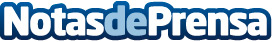 Wifinova inaugura WiFi en las estaciones de Indautxu y Abando en Metro BilbaoWifinova enciende dos estaciones de mucho impacto para los usuarios de Metro Bilbao, aprovechando las fiestas de la Semana GrandeDatos de contacto:Wifinovawww.wifinova.es902 900 247Nota de prensa publicada en: https://www.notasdeprensa.es/wifinova-inaugura-wifi-en-las-estaciones-de_1 Categorias: Telecomunicaciones País Vasco Innovación Tecnológica http://www.notasdeprensa.es